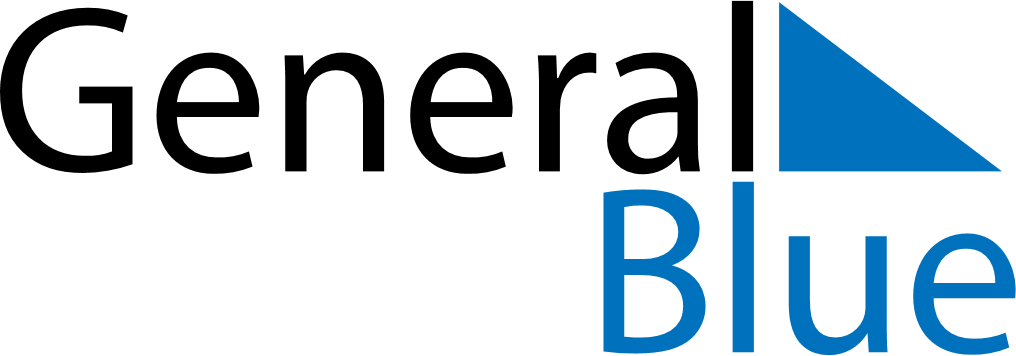 August 2023August 2023August 2023CroatiaCroatiaMondayTuesdayWednesdayThursdayFridaySaturdaySunday123456Victory and Homeland Thanksgiving Day and the Day of Croatian defenders7891011121314151617181920Assumption2122232425262728293031